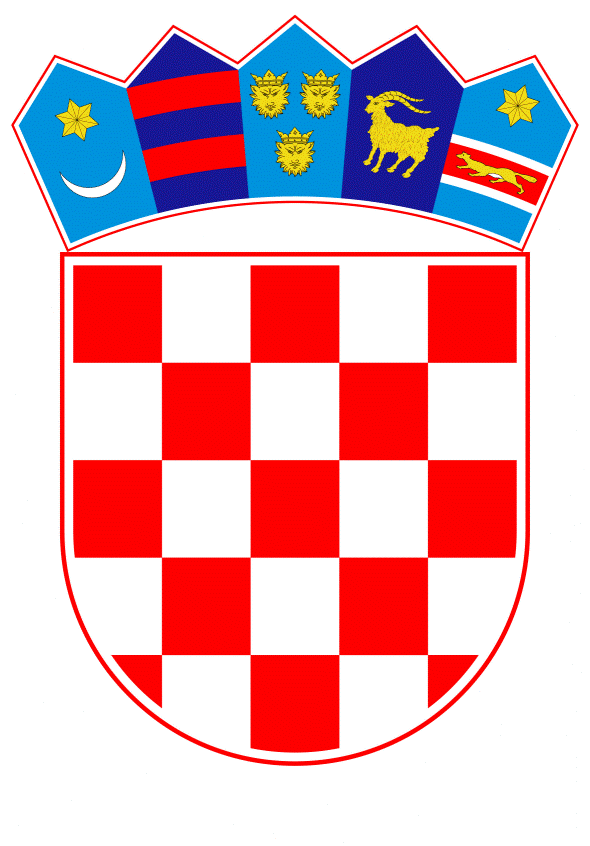 VLADA REPUBLIKE HRVATSKEZagreb, 25. listopada 2023.______________________________________________________________________________________________________________________________________________________________________________________________________________________________PRIJEDLOGNa temelju članka 39. stavka 2. Zakona o poljoprivredi („Narodne novine“, br. 118/18., 42/20., 127/20. - Odluka Ustavnog suda Republike Hrvatske, 52/21. i 152/22.), Vlada Republike Hrvatske je na sjednici održanoj ________________ donijelaO D L U K Uo donošenju Programa potpore sektoru svinjogojstva za nadoknadu gubitka uslijed naređenih mjera za suzbijanje afričke svinjske kugeI.Donosi se Program potpore sektoru svinjogojstva za nadoknadu gubitka uslijed naređenih mjera za suzbijanje afričke svinjske kuge, u tekstu koji je Vladi Republike Hrvatske dostavilo Ministarstvo poljoprivrede aktom, KLASA: 910-05/23-02/153, URBROJ: 525-13/850-23-4, od 18. listopada 2023.II.Ukupna sredstva za provedbu Programa iz točke I. ove Odluke iznose 5.000.000,00 eura i osigurana su u Državnom proračunu Republike Hrvatske za 2023. godinu s projekcijama za 2024. godinu unutar razdjela 060 Ministarstva poljoprivrede.III.Zadužuje se Ministarstvo poljoprivrede da o donošenju ove Odluke izvijesti Agenciju za plaćanja u poljoprivredi, ribarstvu i ruralnom razvoju. IV.Zadužuje se Ministarstvo poljoprivrede da na svojim mrežnim stranicama objavi Program iz točke I. ove Odluke. V.		Ministarstvo poljoprivrede dužno je poštovati „klauzulu mirovanja“, odnosno neće dodjeljivati potporu temeljem Programa iz točke I. ove Odluke prije ishođenja odluke Europske komisije.VI.Ova Odluka stupa na snagu danom donošenja. KLASA:URBROJ:Zagreb,                                                               PREDSJEDNIK VLADEmr. sc. Andrej Plenković OBRAZLOŽENJEPojava afričke svinjske kuge potvrđena je u Republici Hrvatskoj u populaciji domaćih svinja Izvješćima Hrvatskog veterinarskog instituta broj V-7649/2023, Z-18676/2023 i Z-18673/2023 od 26. lipnja 2023. godine. Prvi slučaj afričke svinjske kuge u divljih svinja potvrđen je na području Vukovarsko-srijemske županije u lovištu XVI/102 - Mašanj, Izvješćem Hrvatskog veterinarskog instituta broj Z -19736/2023 od dana 5. srpnja 2023. godine. Sukladno članku 36. stavka 5. Zakona o zdravlju životinja („Narodne novine“ broj 152/22 i 154/22) (u daljnjem tekstu: Zakon o zdravlju životinja), pri pojavi bolesti kategorije A odmah se određuju zone sukladno odredbama članka 64. Uredbe (EU) 2016/429 i odredbama Delegirane uredbe (EU) 2020/687  . Na temelju članaka 3. i 7. Provedbene uredbe Komisije (EU) 2023/594  određene su zone ograničenja koje obuhvaćaju zonu zaštite i zonu nadziranja te zaraženo područje. Ministarstvo poljoprivrede donosi rješenje o određivanju zona ograničenja i zaraženog područja zbog izbijanja afričke svinjske kuge, uzimajući u obzir teritorijalni ustroj Republike Hrvatske. Ovisno o razvoju epidemiološke situacije, određuju se nove zone ograničenja i zaražena područja te ažuriraju postojeća.U zonama ograničenja i zaraženom području provode se mjere određene naredbom donesenom na temelju članka 36. stavka 6. i članka 40. Zakona o zdravlju životinja, a koje odgovarajuće primjenjuju subjekti, druge relevantne pravne ili fizičke osobe koje drže i/ili prevoze i/ili rukuju životinjama ili proizvodima životinjskog porijekla namijenjenima za prehranu ljudi, hranom za životinje i nusproizvodima životinjskog podrijetla koji nisu namijenjeni za prehranu ljudi, veterinari, ovlašteni veterinari, veterinarski inspektori, lovoovlaštenici i lovci. Naredbom o mjerama kontrole za suzbijanje afričke svinjske kuge u Republici Hrvatskoj iznimno je dopušteno premještanje svinja izravno u klaonicu određenu od strane Ministarstva poljoprivrede, nakon provedenog kliničkog pregleda svinja s povoljnim rezultatom i skladu s odredbama članaka 28. i 29. odnosno članaka 43. i 44. Delegirane uredbe (EU) 2020/687, pod uvjetom da meso podrijetlom od tih svinja bude podvrgnuto postupku prerade kako je određeno Prilogom VII. Delegirane uredbe (EU) 2020/687 u objektu klanja ili objektu za preradu određenom od strane Ministarstva poljoprivrede. Naređene mjere nužne su kako bi se suzbilo širenje afričke svinjske kuge, ali iste imaju za posljedicu nemogućnost plasmana živih svinja po tržišnim cijenama. Obzirom na propisane postupke kao što je obvezna prerada i posebno označavanje, ali i nemogućnost iskorištenja trupa na način kao u slučaju klanja svinja sa područja koje nije obuhvaćeno mjerama kontrole primarni proizvođači u sektoru svinjogojstva koji se nalaze u zonama pod posebnim mjerama kontrole nisu u mogućnosti ostvariti tržišne cijene za proizvedene svinje.Provedbom Programa potpore sektoru svinjogojstva za nadoknadu gubitka uslijed naređenih mjera za suzbijanje afričke svinjske kuge omogućiti će se dodjela potpore za kompenzaciju gubitka prihoda za životinje otpremljene na klanje iz objekata u zonama primjene naređenih mjera kontrole za suzbijanje afričke svinjske kuge sukladno relevantnim propisima i mjerama kontrole bolesti. Proizvođači svinja čiji se objekti nalaze u zonama primjene naređenih mjera nisu u mogućnosti plasirati svinje po aktualnim tržišnim cijenama. Zbog navedenih okolnosti potrebno je dodijeliti potporu proizvođačima koji su pretrpjeli gubitke uzrokovane mjerama kontrole.Iznos potpore utvrđuje se na način da se umnožak težine živih svinja isporučenih izravno u klaonicu (evidentiranih u sustavu razvrstavanja i označivanja na liniji klanja kao T1 ili T2) i prosječne cijene  u tjednu koji je prethodio proglašenju zone primjene naređenih mjera na području na kojem se nalazi objekt prihvatljivog korisnika umanji za prihod od prodaje životinja koje su zaklane i druga plaćanja za iste prihvatljive troškove ukoliko postoje. Iznos potpore ne može premašiti 100% prihvatljivog troška i ne može biti veći od 0,80 eur/kg težine živih svinja odnosno 40% prosječne cijene u tjednu koji je prethodio proglašenju zone primjene naređenih mjera na području na kojem se nalazi objekt prihvatljivog korisnika.Obzirom na propisane postupke kao što je obvezna prerada i stoga onemogućeno iskorištenje trupa na način kao u slučaju klanja svinja s područja koje nije obuhvaćeno mjerama kontrole te dodatne postupke u procesu obrade trupa, vrijednosti istog smanjena je za 40%. Slijedom navedenog iznos potpore ne može biti veći od 0,80 eur/kg težine živih svinja odnosno 40% prosječne cijene u tjednu koji je prethodio proglašenju zone primjene naređenih mjera na području na kojem se nalazi objekt prihvatljivog korisnika.Masa svinjskih trupova evidentirana na liniji klanja iskazuje se kao težina živih svinja koristeći prosječan randman prema podatcima Državnog zavoda za statistiku  koji iznosi 78%.Pravni temelj za donošenje ovoga Programa je članak 39. Zakona o poljoprivredi („Narodne novine“, br. 118/18., 42/20., 127/20. – Odluka Ustavnog suda Republike Hrvatske, 52/21. i 152/22.). Potpore iz ovoga Programa spojive su s unutarnjim tržištem u smislu članka 107. stavka 3. točke (c) Ugovora o funkcioniranju Europske unije (u daljnjem tekstu: UFEU) te su prijavljene Europskoj komisiji na ocjenu u skladu s člankom 108. stavkom 3. UFEU. Dana 18. listopada 2023. godine zaprimljena je odluka Europske komisije o spojivosti potpore s unutarnjim tržištem.Program će se provoditi od 2023. godine do 31. prosinca 2024. godine.Ukupna sredstva za provedbu Programa iznose 5.000.000,00 eura i osigurana su u Državnom proračunu Republike Hrvatske za 2023. godinu s projekcijama za 2024. godinu unutar razdjela 060 Ministarstva poljoprivrede. Predlagatelj:Ministarstvo poljoprivrede Predmet:Prijedlog odluke o donošenju Programa potpore sektoru svinjogojstva za nadoknadu gubitka uslijed naređenih mjera za suzbijanje afričke svinjske kuge